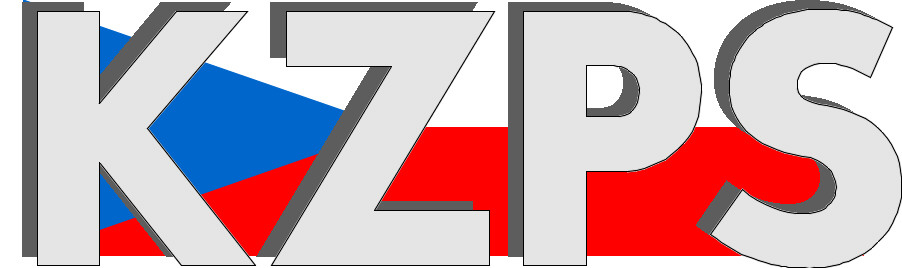 Konfederacezaměstnavatelských a podnikatelských svazů ČR Sekretariát:	    	 Václavské nám. 21	               tel.: 222 324 985                   	 110 00 Praha 1		               fax: 224 109 374  	            	            mail: kzps@kzps.cz S t a n o v i s k o Konfederace zaměstnavatelských a podnikatelských svazů ČRk „Návrh nařízení vlády, kterým se mění nařízení vlády č. 73/2023 Sb., o stanovení pravidel podmíněnosti plateb zemědělcům“V rámci mezirezortního připomínkového řízení jsme obdrželi výše uvedený návrh a k tomuto Konfederace zaměstnavatelských a podnikatelských svazů ČR (KZPS ČR) uplatňuje následující připomínky:K vlastnímu materiálu:§8: Vnímáme diskusi ohledně úprav standardu DZES 5 (vymezení EO a úpravy PT), včetně nutnosti určitých procesních kroků k promítnutí změn, které nebyly v podzimní aktualizaci Strategického plánu SZP zohledněny. Zároveň však dodáváme, že z našeho pohledu je nepřijatelné, aby byť jen na krátké období zemědělci museli plnit podmínky standardu (zejm. vymezení EO), jak bylo indikováno při prvním schvalování Strategického plánu (od roku 2024) a jak naznačuje variantní text s avizovanou účinností od 1.7. 2024. Je nezbytně nutné zajistit, že nové podmínky DZES 5 budou aplikovány nejdříve na jařiny 2025 (SEO, MEO1, MEO2), případně na ozimy 2025.Dáváme ke zvážení, zda možnost nesankcionovat nedodržení podmínek podmíněnosti, zejm. v případech standardů DZES, v důsledku ukončení pozemkových úprav, neukotvit jako obecnou podmínku pro všechny relevantní standardy v systému cross compliance, nikoliv jen pro standard dle §15, jak je navrhováno.Kontaktní osoby:Ing. Jan Ulrich			e-mail: ulrich@zscr.cz				tel:	725 876955Dr. Jan Zikeš			e-mail:	zikes@kzps.cz				tel:	222 324 985V Praze dne 9. ledna 2024Ing. Jiří Horecký, Ph.D., MSc., MBA      p r e z i d e n t